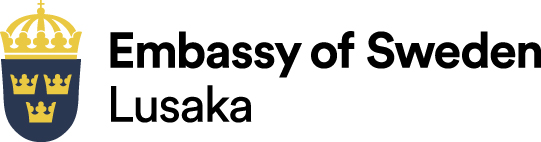 Appendix 5 – Tenderer’s response formCleaning services 2021General detailsIf applicable: Consortium member B / subcontractor BActivities to be performed by consortium members / principal contractors / subcontractorsIf you are submitting a joint request to participate, you should indicate in the table below how the activities (or services, tasksver, deployment of staff) will be divided between the consortium members or contractors.By signing the tatement of Agreement, the consortium members / the principal contractor declare/declares that, if they are / it is awarded the contract, the lots will be performed in accordance with the percentages shown in this table. RequirementsFurther award criteriaStatement of agreementBy signing this statement, the tenderer declares that it agrees with all the information supplied and the conditions set by the contracting authority, and that the information is complete, accurate and regular. The tenderer also declares that the accuracy of all information may be verified without its prior approval.The signatory must have authority to sign.Name of companyName of Consortium member B / subcontractor BDivision of tasks between consortium members / between principal contractor and subcontractors% performed by tenderer A / lead party of consortium / principal contractor % performed by consortium member B / subcontractor B% performed by consortium member C / subcontractor Cservice X (describe)service Y (describe)service Z (describe)Requirement 1Financial statements submitted including signed copy of Appendix 4yes     noRequirement 2Documented Technical and Service requirements submitted including signed copy of Appendix 6yes     noRequirement 3Documented Environmental requirements submittedyes     noRequirement 4Documented Gender Equality and Anti-discrimination requirement submittedyes     noRequirement 5Documented Social and Labour requirements submittedyes     noRequirement 6Acceptance of the ToR Appendix 3yes     noRequirement 7Acceptance of draft contract security services Appendix 2yes     noFurther award criteriaFurther award criteriaFurther award criteriaFurther award criteriaFurther award criteriaFurther award criteriaFurther award criteriaFurther award criteriaWeighting factorWeighting factorMaximum PointsMaximum PointsQualityQualityQualityQualityQualityQualityQualityQualityQualityQualityQualityQualityCriteria 1Supervisor’s CV Supervisor’s CV Supervisor’s CV Supervisor’s CV Supervisor’s CV Supervisor’s CV Supervisor’s CV 10%10%10 points10 pointsAssessed on:Assessed on:Assessed on:Assessed on:Assessed on:Tenderers should submit the proposed  supervisor’s curriculum vitae.The supervisor should conduct quality controls of the cleaning crew and should be able to train the crew at the siteTenderers should submit the proposed  supervisor’s curriculum vitae.The supervisor should conduct quality controls of the cleaning crew and should be able to train the crew at the siteTenderers should submit the proposed  supervisor’s curriculum vitae.The supervisor should conduct quality controls of the cleaning crew and should be able to train the crew at the siteTenderers should submit the proposed  supervisor’s curriculum vitae.The supervisor should conduct quality controls of the cleaning crew and should be able to train the crew at the siteTenderers should submit the proposed  supervisor’s curriculum vitae.The supervisor should conduct quality controls of the cleaning crew and should be able to train the crew at the siteTenderers should submit the proposed  supervisor’s curriculum vitae.The supervisor should conduct quality controls of the cleaning crew and should be able to train the crew at the siteTenderers should submit the proposed  supervisor’s curriculum vitae.The supervisor should conduct quality controls of the cleaning crew and should be able to train the crew at the siteThe CV will be assessed on the quality of education, training and experience of the supervisor. Relevance to contract. The CV will be assessed on the quality of education, training and experience of the supervisor. Relevance to contract. The CV will be assessed on the quality of education, training and experience of the supervisor. Relevance to contract. The CV will be assessed on the quality of education, training and experience of the supervisor. Relevance to contract. The CV will be assessed on the quality of education, training and experience of the supervisor. Relevance to contract. Please use the template below for the CV Please use the template below for the CV Please use the template below for the CV Please use the template below for the CV Please use the template below for the CV Please use the template below for the CV Please use the template below for the CV Please use the template below for the CV Please use the template below for the CV Please use the template below for the CV Please use the template below for the CV Please use the template below for the CV Personal detailsPersonal detailsPersonal detailsPersonal detailsSurname (and given name(s)), age (date of birth), town/city / countrySurname (and given name(s)), age (date of birth), town/city / countrySurname (and given name(s)), age (date of birth), town/city / countrySurname (and given name(s)), age (date of birth), town/city / countrySurname (and given name(s)), age (date of birth), town/city / countrySurname (and given name(s)), age (date of birth), town/city / countrySurname (and given name(s)), age (date of birth), town/city / countrySurname (and given name(s)), age (date of birth), town/city / countryRelevant education Relevant education Relevant education Relevant education Secondary education or higher professional education / other (specify), name of study programme, period, name of educational institution.Secondary education or higher professional education / other (specify), name of study programme, period, name of educational institution.Secondary education or higher professional education / other (specify), name of study programme, period, name of educational institution.Secondary education or higher professional education / other (specify), name of study programme, period, name of educational institution.Secondary education or higher professional education / other (specify), name of study programme, period, name of educational institution.Secondary education or higher professional education / other (specify), name of study programme, period, name of educational institution.Secondary education or higher professional education / other (specify), name of study programme, period, name of educational institution.Secondary education or higher professional education / other (specify), name of study programme, period, name of educational institution.Relevant completed courses Relevant completed courses Relevant completed courses Relevant completed courses Name of course, period, name of educational institutionName of course, period, name of educational institutionName of course, period, name of educational institutionName of course, period, name of educational institutionName of course, period, name of educational institutionName of course, period, name of educational institutionName of course, period, name of educational institutionName of course, period, name of educational institutionDoes the manager have a minimum of 1 year of experience as a supervisor of a cleaning crew?Does the manager have a minimum of 1 year of experience as a supervisor of a cleaning crew?Does the manager have a minimum of 1 year of experience as a supervisor of a cleaning crew?Does the manager have a minimum of 1 year of experience as a supervisor of a cleaning crew?Yes 	  No Name of employer, position, description of work, number of years' experience of relevance to contract, results achieved.Yes 	  No Name of employer, position, description of work, number of years' experience of relevance to contract, results achieved.Yes 	  No Name of employer, position, description of work, number of years' experience of relevance to contract, results achieved.Yes 	  No Name of employer, position, description of work, number of years' experience of relevance to contract, results achieved.Yes 	  No Name of employer, position, description of work, number of years' experience of relevance to contract, results achieved.Yes 	  No Name of employer, position, description of work, number of years' experience of relevance to contract, results achieved.Yes 	  No Name of employer, position, description of work, number of years' experience of relevance to contract, results achieved.Yes 	  No Name of employer, position, description of work, number of years' experience of relevance to contract, results achieved.Language skillsLanguage skillsLanguage skillsLanguage skillsEnglish     good     poor     no knowledgeNyanja     good     poor     no knowledgeBemba     good     poor     no knowledgeEnglish     good     poor     no knowledgeNyanja     good     poor     no knowledgeBemba     good     poor     no knowledgeEnglish     good     poor     no knowledgeNyanja     good     poor     no knowledgeBemba     good     poor     no knowledgeEnglish     good     poor     no knowledgeNyanja     good     poor     no knowledgeBemba     good     poor     no knowledgeEnglish     good     poor     no knowledgeNyanja     good     poor     no knowledgeBemba     good     poor     no knowledgeEnglish     good     poor     no knowledgeNyanja     good     poor     no knowledgeBemba     good     poor     no knowledgeEnglish     good     poor     no knowledgeNyanja     good     poor     no knowledgeBemba     good     poor     no knowledgeEnglish     good     poor     no knowledgeNyanja     good     poor     no knowledgeBemba     good     poor     no knowledgeOther relevant informationOther relevant informationOther relevant informationOther relevant informationOther information of relevance to contractOther information of relevance to contractOther information of relevance to contractOther information of relevance to contractOther information of relevance to contractOther information of relevance to contractOther information of relevance to contractOther information of relevance to contractFurther details Further details Further details Further details Criteria 2Training of cleaning staff. Training of cleaning staff. Training of cleaning staff. Training of cleaning staff. Training of cleaning staff. Training of cleaning staff. Training of cleaning staff. 20%20%10 points10 pointsAssessed on:Assessed on:Assessed on:Assessed on:Assessed on:Describe the training standards and procedures that the cleaning staff undergo as inhouse training. Describe the training standards and procedures that the cleaning staff undergo as inhouse training. Describe the training standards and procedures that the cleaning staff undergo as inhouse training. Describe the training standards and procedures that the cleaning staff undergo as inhouse training. Describe the training standards and procedures that the cleaning staff undergo as inhouse training. Describe the training standards and procedures that the cleaning staff undergo as inhouse training. Describe the training standards and procedures that the cleaning staff undergo as inhouse training. The proposal will be assessed on: Number of hours of training as well as the quality of in-house training of staff.The proposal will be assessed on: Number of hours of training as well as the quality of in-house training of staff.The proposal will be assessed on: Number of hours of training as well as the quality of in-house training of staff.The proposal will be assessed on: Number of hours of training as well as the quality of in-house training of staff.The proposal will be assessed on: Number of hours of training as well as the quality of in-house training of staff.Write here your proposal  Write here your proposal  Write here your proposal  Write here your proposal  Write here your proposal  Write here your proposal  Write here your proposal  Write here your proposal  Write here your proposal  Write here your proposal  Write here your proposal  Write here your proposal  Criteria 3Social conditions for the cleanersSocial conditions for the cleanersSocial conditions for the cleanersSocial conditions for the cleanersSocial conditions for the cleanersSocial conditions for the cleanersSocial conditions for the cleaners10%10%10 points10 pointsAssessed on:Assessed on:Assessed on:Assessed on:Assessed on:Assessed on:Assessed on:Assessed on:Assessed on:Assessed on:Assessed on:Assessed on:Write you proposal herePlease describe the social protection benefits available to staff. Write you proposal herePlease describe the social protection benefits available to staff. Write you proposal herePlease describe the social protection benefits available to staff. Write you proposal herePlease describe the social protection benefits available to staff. Write you proposal herePlease describe the social protection benefits available to staff. Write you proposal herePlease describe the social protection benefits available to staff. The proposal will be assessed on the provision of medical services and or any other allowances and benefits over and above a basic minimum salary.Provision of Covid-19 vaccination scheme to employees (once available in Zambia).The proposal will be assessed on the provision of medical services and or any other allowances and benefits over and above a basic minimum salary.Provision of Covid-19 vaccination scheme to employees (once available in Zambia).The proposal will be assessed on the provision of medical services and or any other allowances and benefits over and above a basic minimum salary.Provision of Covid-19 vaccination scheme to employees (once available in Zambia).The proposal will be assessed on the provision of medical services and or any other allowances and benefits over and above a basic minimum salary.Provision of Covid-19 vaccination scheme to employees (once available in Zambia).The proposal will be assessed on the provision of medical services and or any other allowances and benefits over and above a basic minimum salary.Provision of Covid-19 vaccination scheme to employees (once available in Zambia).The proposal will be assessed on the provision of medical services and or any other allowances and benefits over and above a basic minimum salary.Provision of Covid-19 vaccination scheme to employees (once available in Zambia).Criteria 4Provision of environmentally friendly cleaning liquids/chemicalsProvision of environmentally friendly cleaning liquids/chemicalsProvision of environmentally friendly cleaning liquids/chemicalsProvision of environmentally friendly cleaning liquids/chemicalsProvision of environmentally friendly cleaning liquids/chemicalsProvision of environmentally friendly cleaning liquids/chemicalsProvision of environmentally friendly cleaning liquids/chemicals30%30%10 points10 pointsAssessed on:Assessed on:Assessed on:Assessed on:Assessed on:Describe the product that you use for cleaning. The products must be certified by an authorised organisation.Describe the product that you use for cleaning. The products must be certified by an authorised organisation.Describe the product that you use for cleaning. The products must be certified by an authorised organisation.Describe the product that you use for cleaning. The products must be certified by an authorised organisation.Describe the product that you use for cleaning. The products must be certified by an authorised organisation.The proposal will be assessed on the possibility to provide environmentally friendly cleaning materials/chemicals with proven standard certification under Zambian and/or other international standards.The proposal will be assessed on the possibility to provide environmentally friendly cleaning materials/chemicals with proven standard certification under Zambian and/or other international standards.The proposal will be assessed on the possibility to provide environmentally friendly cleaning materials/chemicals with proven standard certification under Zambian and/or other international standards.The proposal will be assessed on the possibility to provide environmentally friendly cleaning materials/chemicals with proven standard certification under Zambian and/or other international standards.The proposal will be assessed on the possibility to provide environmentally friendly cleaning materials/chemicals with proven standard certification under Zambian and/or other international standards.Write your proposal hereWrite your proposal hereWrite your proposal hereWrite your proposal hereWrite your proposal hereWrite your proposal hereWrite your proposal hereWrite your proposal hereWrite your proposal hereWrite your proposal hereWrite your proposal hereWrite your proposal herePricePricePricePricePricePricePricePricePricePricePricePriceCriteria 5PricePricePricePricePricePricePrice30%30%10 points10 points1st year from 2nd Year 2nd Year 2nd Year 3rd year 3rd year 3rd year 4th year 4th year Total price inZMW Price for two cleaners, including supervision per month 40 hrs per weekPrice for two cleaners, including supervision per month 40 hrs per weekZMWZMWZMWZMWZMWZMWZMWZMWZMWZMWPrice for window cleaning of all buildings once per quarterPrice for window cleaning of all buildings once per quarterPrice perEmptying of Women’s sanitary binsweeklyPrice perEmptying of Women’s sanitary binsweeklyZMWZMWZMWZMWZMWZMWZMWZMWZMWZMWPrice for equipmentand cleaning materials per monthPrice for equipmentand cleaning materials per monthZMWZMWZMWZMWZMWZMWZMWZMWZMWZMWTotalTotalZMWZMWZMWZMWZMWZMWZMWZMWZMWZMWTotal score for quality and priceTotal score for quality and priceTotal score for quality and priceTotal score for quality and priceTotal score for quality and priceTotal score for quality and priceTotal score for quality and priceTotal score for quality and price100%100%100100Name of tenderer:Name and position of authorised signatory:Signature and date: